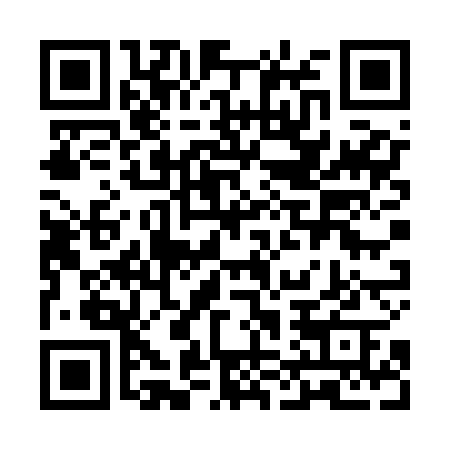 Ramadan times for Allt nan Achaidhcan, UKMon 11 Mar 2024 - Wed 10 Apr 2024High Latitude Method: Angle Based RulePrayer Calculation Method: Islamic Society of North AmericaAsar Calculation Method: HanafiPrayer times provided by https://www.salahtimes.comDateDayFajrSuhurSunriseDhuhrAsrIftarMaghribIsha11Mon4:534:536:4212:264:066:116:118:0012Tue4:504:506:3912:264:086:136:138:0213Wed4:474:476:3712:254:106:156:158:0514Thu4:444:446:3412:254:126:186:188:0715Fri4:414:416:3112:254:136:206:208:1016Sat4:384:386:2812:254:156:226:228:1217Sun4:354:356:2512:244:176:246:248:1518Mon4:324:326:2212:244:196:276:278:1819Tue4:294:296:2012:244:216:296:298:2020Wed4:254:256:1712:234:236:316:318:2321Thu4:224:226:1412:234:246:346:348:2622Fri4:194:196:1112:234:266:366:368:2823Sat4:164:166:0812:224:286:386:388:3124Sun4:124:126:0512:224:306:406:408:3425Mon4:094:096:0312:224:316:436:438:3626Tue4:064:066:0012:224:336:456:458:3927Wed4:024:025:5712:214:356:476:478:4228Thu3:593:595:5412:214:376:496:498:4529Fri3:553:555:5112:214:386:516:518:4830Sat3:523:525:4812:204:406:546:548:5131Sun4:484:486:451:205:427:567:569:541Mon4:454:456:431:205:437:587:589:572Tue4:414:416:401:195:458:008:0010:003Wed4:374:376:371:195:478:038:0310:034Thu4:344:346:341:195:488:058:0510:065Fri4:304:306:311:195:508:078:0710:096Sat4:264:266:281:185:518:098:0910:127Sun4:224:226:261:185:538:128:1210:168Mon4:194:196:231:185:558:148:1410:199Tue4:154:156:201:185:568:168:1610:2210Wed4:114:116:171:175:588:188:1810:26